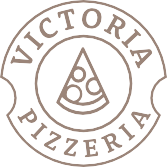 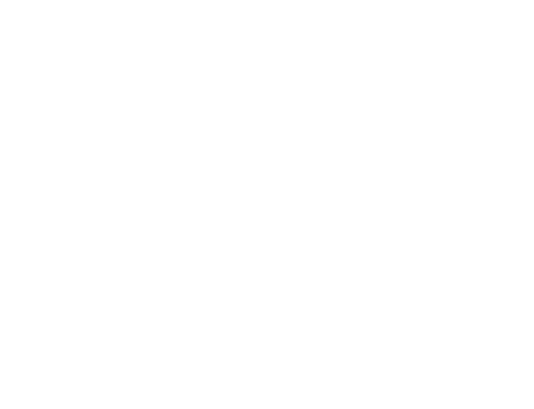 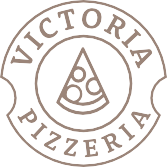 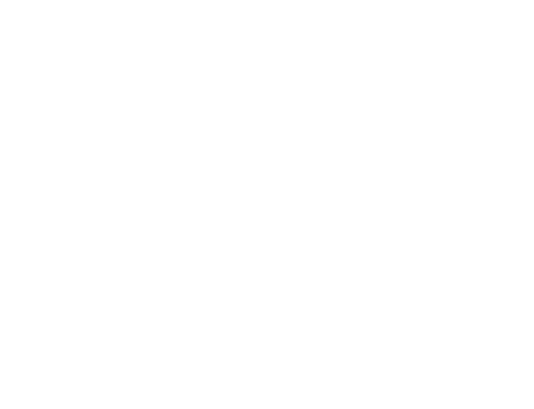 OBEDOVÉ MENUPondelok 8.8. 2022Váha mäsa a surovín je uvedená v surovom stave!Polievka je zahrnutá v cene obed. menu, samotná polievka 1 eur.Menu box: polievkový - 0,20 eur, obedový - 0,40 eur,príbor 0,05eur, dovoz 0,10 eur za 1 obedInfo: 041/4353927Denné menu podávame od 11:00 do 14:00 hod.Nájdete nás na webovej stránke www.pizzavictoria.sk a tiež na facebooku Pizza Victória.0,33 lPolievka: Kurací vývar (1,3,7)     Šošovicová s párkom(1,3,7)      Cesnačka (1,3,7)120 g1. Kuracie prsia na masle s hruškou a syrom, ½ ryža, ½ hranolky (1,3,7)5,90 €120 g2. Maďarský bravčový guláš, domáce knedle (1,3,7)5,70 € 270 g3. Palacinky s džemom, šľahačka, toping(1,3,7)5,50 €350 g4. Šalát s grilovaným hermelínom (listový šalát,  brusnice, rajčina, pečivo) (1,6,7,9,10)5,80 €Utorok9.8. 20220,33 lPolievka: Kurací vývar (1,3,7 )   Hrášková s haluškami (1,3,7,12)     Cesnačka (1,3,7)130 g1. Kuracie ražniči s hubami, dusená ryža s hráškom(1,3,7,12)5,90 €150 g2. Pečené bravčové koleno, pučené zemiaky s cibuľkou, kyslá uhorka (1,3,7,10,12)5,70 €300 g3. Mexická fazuľka, pečená klobása, chlieb (1,3,7,12)5,50 €350 g4. Šalát s grilovaným hermelínom(listový šalát, hermelín, brusnice, rajčina, pečivo) (1,6,7,9,10)5,80 €Streda10.8. 20220,33 lPolievka: Kurací vývar (1,3,7 )   Kapustová s údeným mäsom (1,3,7)     Cesnačka (1,3,7)120 g1. Demänovská pochúťka v zemiakovej placke, syr, zelenina(1,3,7,12)5,90 €120 g2. Kurací perkelt, domáce halušky(1,3,7,10,12)5,70 € 300 g3. Dukátové buchty s vanilkovým krémom (1,3,7)5,60 €350 g4. Šalát s grilovaným hermelínom(listový šalát, hermelín, brusnice, rajčina, pečivo) (1,6,7,9,10)5,80 €Štvrtok	11.8. 2022Štvrtok	11.8. 2022Štvrtok	11.8. 20220,33 l120 gPolievka: Kurací vývar (1,3,7 )	Mrkvová so zemiakmi a vajíčkom (1,3,7)	Cesnačka (1,3,7)1. Plnený kurací rezeň v cestičku, zemiakové pyré, šalát (1,3,7,12 )5,90 €150g2. Sekaná sviečková na smotatane, domáca knedľa(1,3,7,12)5,70 € 330 g3. Tagliatelle s jablkami, škoricou, hrozienkami, maslo1,3,7,12)5,50 €350 g4. Šalát s grilovaným hermelínom(listový šalát, hermelín, brusnice, rajčina, pečivo) (1,6,7,9,10)5,80 €Piatok12.8. 20220,33 lPolievka: Kurací vývar (1,3,7 )    Kôprová so zemiakmi(1,3,79)    Cesnačka (1,3,7)120 g1. Plnený vyprážaný  hermelín so šunkou, varené zemiaky, tatárska omáčka (1,3,7,10)5,90 €150 g2. Pečené kuracie stehno, dusená ryža, kompót (1,3,7)5,80 € 270 g3. Zemiaková placka s údeninou, kyslé mlieko(1,3,7)5,50 €350 g4. Šalát s grilovaným hermelínom(listový šalát, hermelín, brusnice, rajčina, pečivo) (1,6,7,9,10)5,80 €